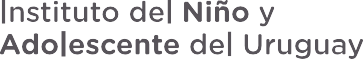 COMPRA DIRECTA N°      1277/2022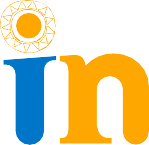 DIRECCIÓN DEPARTAMENTAL DE ROCHARodó N° 87Teléfono: 4472 4879 INT. 113Correo electrónico: comprasrocha@inau.gub.uyA efectos de realizar un relevamiento de precios testigo de mercado, se le invita a cotizar por:REQUISITOSLa entrega de la mercadería se realizará en el centro y  de acuerdo a su demanda según se solicite desde Dirección Departamental de Rocha, y será a costo del oferente el envío de la mercadería (en anexo I se detalla dicho Centro y Dirección).El plazo de la contratación será a partir de la notificación hasta el tope de la compra directa, y/o hasta que quede efectivo el procedimiento de concurso de precios correspondiente a este rubro.En caso de adjuntar documentos a la oferta se debe indicar Nro. de Compra Directa y RUT de la empresa.ADJUNTAR FOTO DE LA MERCADERIA DETALLADA.COTIZACIÓNCotizar en línea en página www.comprasestatales.gub.uy.        Forma de pago: CRÉDITO 30 días, SIIF.El Instituto sólo pagará por los artículos entregados previa demanda efectiva de los mismos y exhibición de factura (conformada por funcionario competente).El oferente deberá cotizar en pesos uruguayos, sin impuestos incluidos.El plazo de presentación de las ofertas será hasta el día y hora indicada como Apertura de la ofertas  www.comprasestatales.gub.uy. CONSULTAS O ACLARACIONESPor consultas comunicarse con:   Tel   44724879 INT.102 o al correo electrónico:  comprasrocha@inau.gub.uyDOCUMENTACIÓN ESPECIAL EXIGIDA AL ADJUDICATARIOAl momento de la contratación deberá estar en RUPE ACTIVO.Los oferentes que sean adjudicados deberán respetar durante todo el período de contratación la marca, precio y presentación efectuada por ellos en las ofertas.NOTIFICACIONES, COMUNICACIONESEl INAU realizará todas las comunicaciones y notificaciones relacionadas al vínculo entre oferente / adjudicatario y el Organismo a través del correo electrónico registrado en el Registro Único de Proveedores del Estado (RUPE). Es exclusiva carga del proveedor incluir tal correo electrónico en dicho Registro y mantenerlo actualizado.
La comunicación o notificación se entenderá realizada cuando el acto a comunicar o notificar se encuentre disponible en dicho correo electrónico.ACEPTACIÓN DE LAS CONDICIONESPor el solo hecho de presentarse al llamado, se entenderá que el oferente conoce y acepta sin reservas los términos y condiciones de la presente invitación y demás aplicables a la contratación, y que no se encuentra comprendido en ninguna disposición que expresamente le impida contratar con el Estado conforme al artículo 46 del TOCAF y demás normas concordantes y complementarias.INCUMPLIMIENTOS, SANCIONESLa mora será automática. Ante cualquier incumplimiento, se aplicará el Artículo 64 delTOCAF.ACLARACIÓN: LOS OFERENTES QUE SEAN ADJUDICADOS DEBERÁN RESPETAR DURANTE TODO EL PERÍODO DE CONTRATACIÓN LA MARCA, PRECIO Y PRESENTACIÓN EFECTUADA POR ELLOS.ANEXO I                                                           ITEMHASTACONCEPTO123Artículos informáticos según detalle:Notebook. Características:   *Procesador i3 última generación
   *SSD 240 GB
   *8 GB RAM   *Pantalla 15 ” o superior
   *4 puertos USB (mínimo)
   *LAN RJ45
   *HDMI
   *WiFi
   *Teclado español
   *Cable de poder shuko o tres en l í nea
   *Windows 10 Pro - licenciado y activado
   *MS Office 2019 Starter Español - Licenciado y Activado2)   PC de escritorio.Características:*Procesador i3 última generación
*Memoria RAM 8GB (Mínimo)
*SSD 240 GB
*Puertos USB - 4 traseros 2 delanteros (mínimo)
*Puerto HDMI
*Teclado y mouse USB
*DVD-RW ( esto es grabador-lector de DVD y CD sólo lo ponen si ustedes lo necesitan )
*Cable de poder shuko o tres en línea.
*Windows 10 profesional Licenciado y Activado (Español)
*MS Office 2019 Starter Español - Licenciado y Activado3)  Scanner.Nombre / ServicioDirecciónLocalidadTeléfonoNombre Director o CoordinadorHogar de VaronesRuta 9 Km 207,500Rocha4472 0659Rosa FerreiraHogar FemeninoJulián Graña, esq. 25 de MayoRocha4472 30 20María José RiccoHogar Infantil25 de mayo N° 64Rocha4473 1726Isabel PérezCAPI25 de Agosto N° 47Rocha4472 4715Nelly De Los SantosDirección Departamental Rodó N° 87Rocha4472 4879Natalia Cabrera CED25 de Agosto N° 49Rocha44729738Valeria AlegreCEPRODEArroyo San Miguel esq. Francisco de los Santos Nº 279 (Chuy44745531Alicia Espinosa